Extending a warm welcome to you and your colleagues to join us at the Catalysts for Care 2024 Nursing Grand Rounds Speaker Series!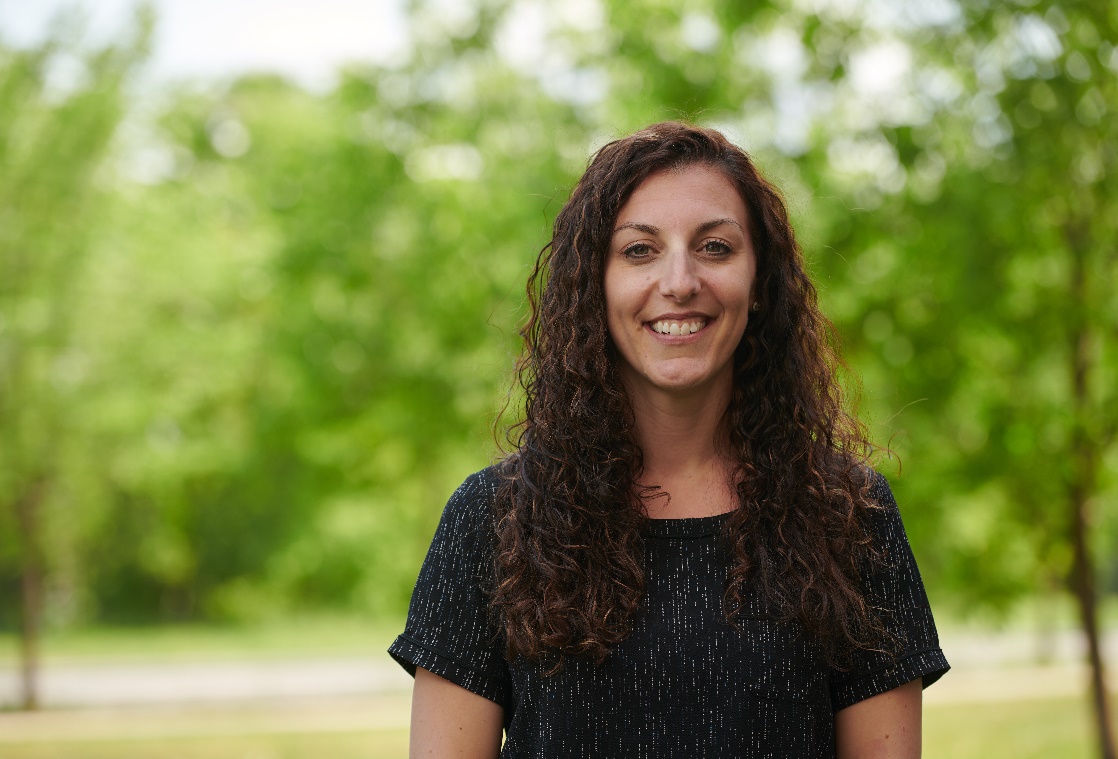 https://ca01web.zoom.us/j/61300054714?pwd=Y2MyODFEZmU3aGxLemlOSTRLcjFhQT09Meeting ID: 613 0005 4714Passcode: 594642For cardiac surgery (CS) patients, mobilization within the first 24 hours post-operatively supports improved physical health outcomes. Early mobility, whether via ambulation or cycle ergometer, is safe for CS patients in the intensive care unit (ICU), with studies reporting minimal adverse events and hemodynamic stability with mobilization 12 hours postoperatively. Both the ICU Liberation Bundle and the Enhanced Recovery After Surgery (ERAS) CS guidelines advocate for the early mobility of patients in the ICU. Despite being safe and recommended, knowledge gaps concerning modality effectiveness among early mobility interventions and the definition of what early means, underlie the current lack of integration of early mobility into CS ICU clinical care. Guided by a pragmatist worldview, this doctoral thesis aims to develop early mobility interventions informed by patients with life experience (PWLE), clinicians, and the literature and to test the feasibility of the interventions through four studies. First, a scoping review of published early mobility interventions to map the CS ICU early mobility literature to understand the early mobility interventions used in studies of various designs will be completed. Next, an observational study using behaviour mapping to gain an understanding of the current state of early mobility in the CS ICU will occur. The development of early mobility interventions informed by PWLE, clinicians, and the literature will begin engaging PWLE in body mapping and virtual consultation workshops to understand their experiences of early mobility, to identify barriers and facilitators to early mobility, and to identify and prioritize patient-reported outcome and experience measures. Focus groups will then occur to delve into clinicians’ perceptions of barriers and facilitators to early mobility. This knowledge will be integrated with existing literature to develop two early mobility interventions, which will then be refined, and feasibility tested. Overall, this research aims to generate high-quality, lived experience-informed evidence to support the future efficacy evaluation of early mobility interventions following CS to reduce the incidence of CS PICS.Upcoming PresentationsTuesday March 12th, 2024        	12:00 – 1:00 pm    Dr. Catherine Baxter RN, PhD, Assistant Professor, Faculty of Health Studies, Brandon University: Promoting health of long-haul truck drivers in Manitoba: A multi-level approach. Tuesday April 9th, 2024              	12:00 – 1:00 pm   Dr. Kristen Gulbransen, RN, PhD, Instructor, Red Deer Polytechnic, Red Deer AB: A novel care model: Maternity care experiences of pregnant individuals who use substances.Tuesday May 14th, 2024              	12:00 – 1:00 pm    Kira Friesen, RN, BA, BN, MScN, CNS, Women’s Health Program, HSC; Dr. Fabiana Postolow, MD, Assistant Professor, Dept. Pediatrics, RFHS & Attending Neonatologist, HSC/SBH; & Dr. Heather Watson, MD, FRCSC (PDWH): Eat Sleep Console: The Manitoba journey. Tuesday June 11th, 2024            	12:00 – 1:00 pm   Stephanie Lelond, RN, MN, CHPCN(C), CNS, CancerCare Manitoba, Instructor II, College of Nursing, UM; Director-at-Large: Advocacy and Policy, Canadian Association of Nurses in Oncology: Finding new models of care to support patient centered care and improved health system management in health disparities.Tuesday September 10th, 2024	12:00 – 1:00 pm   Andrea Raynak, RN, MPH(N), PhD(C), Director, Nursing Practice, Thunder Bay Regional Health Sciences Centre; Lecturer, Lakehead University: Nurses’ attitudes towards patients who use substances in the hospital setting.Tuesday October 8th, 2024	12:00 – 1:00 pm   Dr. Preetha Krishnan, NP, PhD, WRHA Long Term Care: Orchestrating Comfort: Getting Everyone on the Same Page: Long Term Care Nurses’ Experiences with Advance Care Planning.Tuesday November 12th, 2024	12:00 – 1:00 pm   Simone Stenekes, RN, MN, CHPCN(C),  CNS, Pediatric Palliative Care, WRHA Palliative Care Program: The Impact of COVID-19 Visitor Restrictions on the Multidisciplinary Health Care Team of a Palliative Care Unit: A Qualitative Study.ARCHIVE LINK TO ALL RECORDED PRESENTATIONS: https://umanitoba.yuja.com/V/PlayList?node=4121225&a=1926463596&autoplay=1The Clinical Chair Program, supported by the Health Sciences Centre, University of Manitoba College of Nursing, and the Health Sciences Centre Foundation, aims to foster clinically relevant research partnerships, networks and synergies fueling nursing research and clinical innovation, enhancing knowledge translation, and supporting improved patient outcomes.  The goal of this free monthly virtual speaker series is the creation of a space for clinicians, researchers, scholars, and students to share knowledge, expertise, insights, and questions to spark ideas and connection to strengthen nursing research and practice, building a strong nursing community across Manitoba, Saskatchewan, Northwestern Ontario, and beyond!  Dr. Diana E. McMillan, RN, PhD, Associate Professor, Rady Faculty of Health Sciences, College of Nursing, University of Manitoba, &  Clinical Chair, Health Sciences Centre.  We are booking presenters for the 2025 series. Please contact Diana at diana.mcmillan@umanitoba.ca if you are interested in sharing your research or innovation.